«08» ноября  2017г.								      	       № 520							«Об утверждении Порядка применения дисциплинарных взысканий к муниципальным служащим администрации поселка Березовка за коррупционные правонарушения» В соответствии с частями 3, 6 статьи 27.1 Федерального закона
от 02.03.2007 № 25-ФЗ «О муниципальной службе», Федеральным законом
от 25.12.2008 № 273-ФЗ «О противодействии коррупции», Федеральным законом от 06.10.2003 № 131-ФЗ «Об общих принципах организации местного самоуправления в Российской Федерации», Законом Красноярского края от 24.04.2008 № 5-1565 «Об особенностях правового регулирования муниципальной службы в Красноярском крае», руководствуясь Уставом поселка Березовка, ПОСТАНОВЛЯЮ:Утвердить Порядок применения дисциплинарных взысканий к муниципальным служащим администрации поселка Березовка за коррупционные правонарушения, согласно приложению.Главному специалисту по муниципальному имуществу, жилищным и социальным вопросам Т.А. Колесниченко - ознакомить лиц замещающих должности муниципальной службы с настоящим постановлением.Контроль за исполнением настоящего постановления возложить на заместителя главы поселка по жизнеобеспечению А.Б. Маханько.Постановление вступает в силу в день, следующий за днем официального опубликования в газете «Пригород», за исключением абзаца второго, третьего пункта 6 приложения к настоящему постановлению.Абзац второй, третий пункта 6 настоящего постановления вступает в силу с 1 января 2018 года.Глава  поселка	  				       		    		 С.А.Суслов Порядокприменения дисциплинарных взысканий к муниципальным служащим администрации Березовского района за коррупционные правонарушенияПорядок применения дисциплинарных взысканий к муниципальным служащим администрации поселка Березовка за коррупционные правонарушения (далее – Порядок) разработан в соответствии со статьями 27, 27.1 Федерального закона от 02.03.2007 № 25-ФЗ «О муниципальной службе в Российской Федерации», Федеральным законом от 25.12.2008 № 273-ФЗ «О противодействии коррупции».Настоящий Порядок определяет критерии дисциплинарного проступка муниципального служащего, виды дисциплинарных взысканий и процедуру применения мер дисциплинарного воздействия в целях повышения ответственности муниципальных служащих за выполнение должностных обязанностей, соблюдение ограничений и запретов, требований законодательства о противодействии коррупции.Дисциплинарная ответственность муниципального служащего устанавливается за совершение дисциплинарного проступка. Дисциплинарный проступок муниципального служащего - это неисполнение или ненадлежащее исполнение муниципальным служащим по его вине возложенных на него служебных обязанностей.За совершение дисциплинарного проступка представитель нанимателя (работодатель) имеет право применить дисциплинарные взыскания, предусмотренные статьей 27 Федерального закона от 02.03.2007 № 25-ФЗ «О муниципальной службе в Российской Федерации», а именно:1) замечание;2) выговор;3) увольнение с муниципальной службы по соответствующим основаниям.Муниципальный служащий, допустивший дисциплинарный проступок, может быть временно (но не более чем на один месяц), до решения вопроса о его дисциплинарной ответственности, отстранен от исполнения должностных обязанностей с сохранением денежного содержания. Отстранение муниципального служащего от исполнения должностных обязанностей в этом случае производится распоряжением представителя нанимателя (работодателем).За несоблюдение муниципальным служащим ограничений и запретов, требований о предотвращении или об урегулировании конфликта интересов и неисполнение обязанностей, установленных в целях противодействия коррупции Федеральным законом от 02.03.2007 № 25-ФЗ «О муниципальной службе в Российской Федерации», Федеральным законом от 25 декабря 2008 года № 273-ФЗ «О противодействии коррупции» и другими федеральными законами, налагаются взыскания, предусмотренные пунктом 4 настоящего Порядка.«Муниципальный служащий подлежит увольнению с муниципальной службы в связи с утратой доверия в случаях совершения правонарушений, установленных статьями 14.1 и 15 Федерального закона от 02.03.2007 № 25-ФЗ «О муниципальной службе в Российской Федерации». 	«Сведения о применении к муниципальному служащему взыскания в виде увольнения в связи с утратой доверия включаются органом местного самоуправления, в котором муниципальный служащий проходил муниципальную службу, в реестр лиц, уволенных в связи с утратой доверия, предусмотренный статьей 15 Федерального закона от 25 декабря 2008 года № 273-ФЗ «О противодействии коррупции».Взыскания, предусмотренные пунктом 6 настоящего Порядка, применяются представителем нанимателя (работодателем) на основании:1) доклада о результатах проверки, проведенной кадровой службой органа местного самоуправления;2) рекомендации комиссии по соблюдению требований к служебному поведению муниципальных служащих и урегулированию конфликта интересов в случае, если доклад о результатах проверки направлялся в комиссию;3) объяснений муниципального служащего;4) иных материалов.До применения дисциплинарного взыскания представителем нанимателя (работодателем) запрашивается письменное объяснение (объяснительная записка) муниципального служащего. Если по истечении двух рабочих дней с момента, когда муниципальному служащему предложено представить письменное объяснение (объяснительную записку), указанное объяснение (объяснительная записка) муниципальным служащим не предоставлено, то составляется соответствующий акт. Непредставление муниципальным служащим объяснения не является препятствием для применения дисциплинарного взыскания.При применении взысканий, предусмотренных пунктами 4, 6 настоящего Порядка, учитываются характер совершенного муниципальным служащим дисциплинарного проступка или коррупционного правонарушения, его тяжесть, обстоятельства, при которых оно совершено, соблюдение муниципальным служащим других ограничений и запретов, требований о предотвращении или об урегулировании конфликта интересов и исполнение им обязанностей, установленных в целях противодействия коррупции, а также предшествующие результаты исполнения им своих должностных обязанностей.Взыскания, предусмотренные пунктами 4, 6 настоящего Порядка, применяются не позднее одного месяца со дня поступления информации о совершении муниципальным служащим коррупционного правонарушения, не считая периода временной нетрудоспособности муниципального служащего, пребывания его в отпуске, других случаев его отсутствия на службе по уважительным причинам, а также времени проведения проверки и рассмотрения ее материалов комиссией по соблюдению требований к служебному поведению муниципальных служащих и урегулированию конфликтов интересов. При этом взыскание должно быть применено не позднее шести месяцев со дня поступления информации о совершении коррупционного правонарушения.За каждый дисциплинарный проступок муниципального служащего может быть применено только одно дисциплинарное взыскание.В распоряжении о применении взыскания к муниципальному служащему в случае совершения им коррупционного правонарушения в качестве основания применения взыскания указывается часть 1 или 2 статьи 27.1 Федерального закона от 02.03.2007 № 25-ФЗ «О муниципальной службе в Российской Федерации».Копия распоряжения о применении к муниципальному служащему взыскания с указанием коррупционного правонарушения и нормативных правовых актов, положения которых им нарушены, вручается муниципальному служащему под расписку в течение пяти дней со дня издания распоряжения. В случае отказа муниципального служащего ознакомиться с указанным распоряжением под роспись составляется соответствующий акт.Копия распоряжения о наложении взыскания на муниципального служащего приобщается к личному делу муниципального служащего.Муниципальный служащий вправе обжаловать дисциплинарное взыскание в установленном законом порядке.В период действия неснятого дисциплинарного взыскания, проведения служебной проверки или возбуждения уголовного дела не допускается применение поощрений муниципального служащего и присвоение очередного классного чина.Если в течение одного года со дня применения взыскания муниципальный служащий не был подвергнут дисциплинарному взысканию, предусмотренному пунктом 1 и 2 части 1 статьи 27 Федерального закона от 02.03.2007 № 25-ФЗ «О муниципальной службе в Российской Федерации», а именно замечанию и выговору, он считается не имеющим взыскания.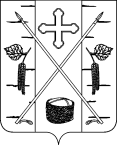 АДМИНИСТРАЦИЯ ПОСЕЛКА БЕРЕЗОВКАБЕРЕЗОВСКОГО РАЙОНА КРАСНОЯРСКОГО КРАЯПОСТАНОВЛЕНИЕп. БерезовкаПриложение к постановлениюадминистрации поселка Березовкаот «08» ноября 2017 г. № 520